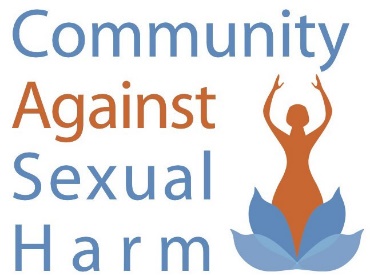 Dear Prospective Volunteer: Thank you for your interest in the volunteer program at Community Against Sexual Harm (CASH). Our volunteers work in a variety of roles and share their skills to help the organization fulfill its mission of assisting women who have been commercially sexually exploited through survivor-lead peer support and harm reduction services, while providing education about the harm inflicted on women and the community. Adult and college student volunteers must be at least 18 years of age. Volunteers must also complete the following steps:  Personal interview  Orientation General training Additional training in the assigned jobWe offer a variety of volunteer opportunities and make every effort to match your particular skills and interests with the organization’s needs. If you are interested in learning more about the volunteer program at CASH, please complete the attached application and return it to us via email to: lrust@cashsac.org.CASH VOLUNTEER APPLICATIONLast Name: _______________________________	First Name: ____________________________Address: ____________________________________________________________________________Home/Work/Cell Phone: _______________________________________________________________Email address: ________________________________________________________________________Emergency Contact: ____________________________________________________________________Education: ____________________________________________________________________________I am currently: 	Employed        	         Unemployed              	Retired          	       In School   Work Experience:____________________________________________________________________________________________________________________________________________________________________________________________________________________________________________________________________________________________________________________________________________________________________________Volunteer Experience:____________________________________________________________________________________________________________________________________________________________________________________________________________________________________________________________________________________________________________________________________________________________________________Special Skills/Hobbies:____________________________________________________________________________________________________________________________________________________________________________________________________________________________________________________________________________________________________________________________________________________________________________What do you hope to gain from your volunteer experience/What type of volunteer experience are you seeking:____________________________________________________________________________________________________________________________________________________________________________________________________________________________________________________________________________________________________________________________________________________________________________I understand that I am seeking to volunteer my services to CASH without promise or expectation of compensation or future employment.  Signature: __________________________________________________		Date: _____________________